ANFETAMINASLas anfetaminas son drogas estimulantes. Provocan que la comunicación entre el cerebro y el cuerpo se acelere. Como resultado, usted está más alerta y físicamente activo. Algunas personas utilizan anfetaminas para mantenerse despiertas en el trabajo o para estudiar para un examen. Otras las utilizan para mejorar su desempeño deportivo.Las anfetaminas pueden dañar el cuerpo de muchas maneras y llevar a:Disminución del apetito y pérdida de pesoProblemas cardíacos como frecuencia cardíaca acelerada, latidos irregulares, aumento en la presión arterial y ataque cardíacoTemperatura corporal alta y enrojecimiento de la pielPérdida de memoria, dificultad para pensar claramente y accidente cerebrovascularProblemas emocionales y con el estado de ánimo, como comportamiento agresivo o violento, depresión y suicidioAlucinaciones continuas y incapacidad para identificar qué es realInquietud y tembloresÚlceras en la pielProblemas para dormirDeterioro de los dientes (boca de metanfetamina)Muerte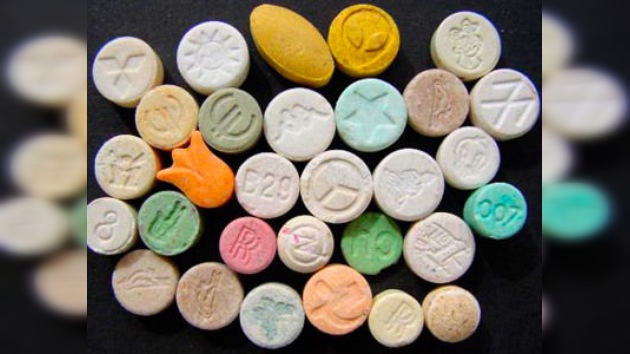 